Jakarta, 10 Juni 2023Perihal:	Laporan Tugas Mengikuti Workshop, Seminar PIT PAMKI dan Presentasi PosterLampiran:	5 bundelKepada YKH:Dekan FKK UMJDi tempat									Assalammualaikum wr wb, 	Bersama surat ini saya akan melaporkan kegiatan Workshop, Seminar PIT PAMKI dan presentasi poster yang saya ikuti di Lombok pada tanggal 5-8 Juli 2023.Kegiatan Workshop yang saya ikuti mengenai PPRA (Program Pengendalian Resistensi Antimikroba) merupakan upaya pengendalian resistensi antimikroba secara terpadu dan paripurna di fasilitas pelayanan kesehatan. Kegiatan Seminar pada acara “Annual Scientific Meeting Of PAMKI In Conjuction With The 3rd Global Health And Innovation Conference 2023” dengan tema “Combating Antimicrobial Resistance Streghtening Collaboration And Nurthuring Innovation”  Kegiatan ini berskala internasional. Pembicara dalam kegiatan ini berasal dari negara Belanda, Jepang dan Singapur. Peserta yang hadir dari berbagai kota di Indonesia terutama yang tergabung dalam Perhimpunan Ahli Mikrobiologi Indonesia (PAMKI).  	Adapun keterangan dan dokumentasi kegiatan acara ini terlampir.Terimakasih atas perhatiannya.Wassalammualaikum wr wb.									Tertanda,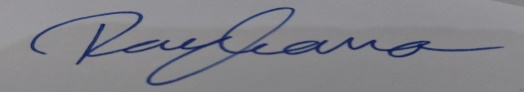 								Dr. Rayhana, M. Biomed